[programme / Project Board Name]      Board Meeting Agenda templateDate, timeLocation / Video Conference detailsTips & Tricks for Good Board Meeting LogisticsDon’t underestimate the importance of good logistics to help the Board do their role well.  These tips & tricks will help to keep your Board well organised and ready to make good decisions!For more advice or support contact Tregaskis Brown at https://www.tregaskisbrown.co.nz/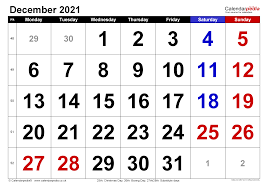 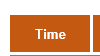 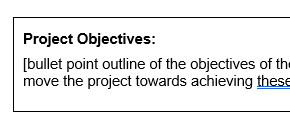 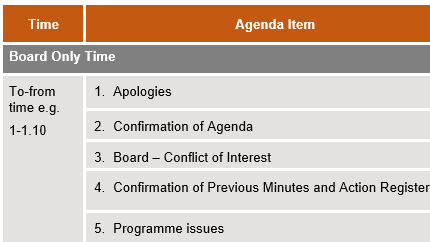 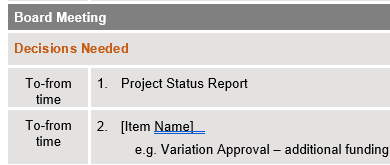 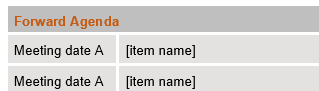 TimeAgenda ItemPaperAttendeesBoard Only TimeBoard Only TimeBoard Only TimeBoard Only TimeTo-from time e.g.1-1.10ApologiesNoTo-from time e.g.1-1.10Confirmation of Agenda				                      YesTo-from time e.g.1-1.10Board – Conflict of Interest 		         NoTo-from time e.g.1-1.10Confirmation of Previous Minutes and Action RegisterYesTo-from time e.g.1-1.10Project issues 				        NoBoard Meeting Board Meeting Board Meeting Board Meeting Context SettingContext SettingContext SettingContext SettingProject Status Report                                    	      (10mins)No more than 10mins on this; focus the discussion on the “so what” and “now what” of the report content unless there are significant issues to work throughYes[Presenter Name(s)]Decisions NeededDecisions NeededDecisions NeededDecisions NeededTo-from time[Item Name]                                           	     (20mins)e.g. Variation Approval – additional funding requestYes[Presenter Name(s)]To-from time[Item Name]                                           	    (10mins)Yes[Presenter Name(s)]Add more items as neededFor DiscussionFor DiscussionFor DiscussionFor DiscussionTo-from time[Item Name]                                           	    (10mins)Yes[Presenter Name(s)]To-from time[Item Name]                                           	    (15mins)No[Presenter Name(s)]Add more items as neededFor Noting (no Board discussion required)For Noting (no Board discussion required)For Noting (no Board discussion required)For Noting (no Board discussion required)n/a[Item Name]                                           	    (15mins)Yesn/aNext Meeting:  [date & time]Next Meeting:  [date & time]Next Meeting:  [date & time]Next Meeting:  [date & time]AttendeesAttendees[name, role][name, role][name, role][name, role][name, role][name, role][name, role][name, role]Forward AgendaForward AgendaForward AgendaMeeting date A[item name][Requester Name]Meeting date A[item name][Requester Name]Meeting date A[item name][Requester Name]Meeting date B[item name][Requester Name]Meeting date B[item name][Requester Name]Meeting date B[item name][Requester Name]Meeting date C[item name][Requester Name]Meeting date C[item name][Requester Name]